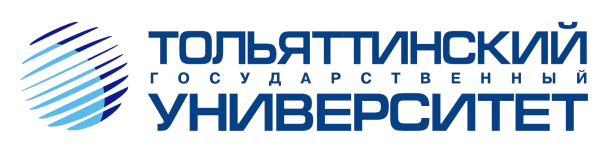 ВОЕННЫЙ УЧЕБНЫЙ ЦЕНТРЕсть такая профессия – Родину защищать!Желание стать кадровым офицером можно осуществить не только окончив высшее военно-учебное заведение. Такую возможность дает и военный учебный центр (ВУЦ) при Тольяттинском государственном университете.Выпускники ВУЦ получают военно-учетную специальность офицера-артиллериста. Приказом Министра обороны Российской Федерации им присваивается первое офицерское звание «лейтенант» и они назначаются на офицерские должности в воинские части Вооруженных Сил России.Помимо военно-учетной специальности, выпускники ВУЦ получают в ТГУ «гражданскую» специальность «Наземные транспортно-технологические средства» (специализация «Автомобили и автомобильный инжиниринг») и им присваивается квалификация «инженер».Контракт о прохождении военной службы с гражданином, прошедшим обучение в военном учебном центре, заключается на 3 года или на 5 лет (по выбору). По истечении срока контракта офицеру предоставляется право выбора: продолжить службу в рядах Вооруженных Сил или, уволившись в запас, работать по полученной в университете гражданской специальности.Условия обучения в военном учебном центреПродолжительность обучения – 5 лет.Форма обучения – очная (бюджет).Занятия по военной подготовке проводятся два дня в неделю. Программой военной подготовки предусмотрено проведение в воинских частях Вооруженных Сил учебного сбора (14 суток) после окончания 3-го курса и войсковой стажировки (30 суток) после окончания 4-го курса. Остальное время студент ВУЦ обучается в ТГУ по гражданской специальности как обычный студент.Во время обучения студенту ВУЦ выплачивается ежемесячная  дополнительная стипендии (1,5 установленного законом размера стипендии – в течении первого года обучения, 3 – 4 установленных законом размеров стипендии (в зависимости от успеваемости по военной подготовке) – в течении второго года и последующих лет обучения), а также единовременная выплата на приобретение специальной (военной) формы одежды.Иногородние студенты обеспечиваются общежитием. Требования к кандидатамГраждане Российской Федерации мужского пола.Образование: полное среднее общее или среднее профессиональное.Возраст до 24 лет (по состоянию на 1 сентября года поступления).Годность к военной службе по состоянию здоровья (категория «А» или «Б»).Отсутствие судимости.Наличие результатов ЕГЭ по математике (профиль), по русскому языку и по физике или информатике (по выбору). Абитуриенты, имеющие документ о среднем профессиональном образовании, сдают вступительные испытания (тестирование в форме ЕГЭ) в ТГУ в период с 15 по 25 июля 2023 года. Минимальное количество баллов для поступления в 2023 году: математика – 39, русский язык – 40, физика – 40, информатика – 46.Для поступления в военный учебный центр:1. Гражданин подает в военный комиссариат по месту воинского учета заявление с просьбой оформить документы для поступления в военный учебный центр при ТГУ. К заявлению прилагаются:копия свидетельства о рождении;копия документа, удостоверяющего личность и гражданство;автобиография;характеристика с места учебы или работы;копия документа об образовании, (среднем общем образовании, среднем профессиональном образовании) (обучающиеся представляют справку об обучении в образовательной организации);документы, выданные медицинскими организациями и подтверждающие, что гражданин не состоит на учете (наблюдении) по поводу психических расстройств, наркомании, алкоголизма, токсикомании, злоупотребления наркотическими средствами и другими токсичными веществами, инфицирования вирусом иммунодефицита человека, на диспансерном наблюдении по поводу других заболеваний;три фотографии без головного убора размером 4,5х6 см.2. В течение апреля – июня кандидат проходит в военном комиссариате предварительный отбор (медицинское освидетельствование для определения годности к военной службе и профессиональный психологический отбор).3. Личное дело кандидата и направление для поступления в военный учебный центр военный комиссариат отправляет в ВУЦ или выдает в законвертованном виде на руки кандидату для представления в военный учебный центр.Справочно: Личное дело включает в себя документы, приложенные кандидатом к заявлению, а также карту медицинского освидетельствования (форма №5) и карту профессионального психологического отбора. При заполнении формы №5 графа 1 пунктов 6 и 7, пункты 8 и 8.1 (результаты предварительного медицинского освидетельствования) не заполняются. Заполняются графа 2 пунктов 6 и 7 и пункт 9 (результаты и заключение ВВК при окончательном медицинском освидетельствовании).4. В приемную комиссию ТГУ кандидат подает заявление о приеме на специальность 23.05.01 «Наземные транспортно-технологические средства» с приложением паспорта, документа об образовании, СНИЛС (при наличии) и документов, подтверждающих индивидуальные достижения, результаты которых учитываются при приеме (по желанию).Возможна подача документов в электронной форме через личный кабинет на сайте priem.tltsu.ru.Сроки приема документов: с 20 июня по 25 июля 2023 года. Абитуриенты, поступающие по результатам тестирования, подают документы до 15 июля 2023 года.5. В ТГУ проводится конкурс  по сумме баллов ЕГЭ или результатов тестирования. Предусмотрено внеконкурсное поступление на места в пределах целевой квоты Министерства обороны.6. Проверка физической подготовленности кандидатов проводится по нормативам, установленным для граждан, поступающих в высшие военно-учебные заведения.7. Кандидат заключает с Министерством обороны РФ договор об обучении по программе военной подготовки в военном учебном центре при Тольяттинском государственном университете и о дальнейшем прохождении военной службы по контракту после окончания университета.Контактная информацияАдрес ВУЦ при ТГУ: 445020, Самарская обл., г. Тольятти, ул. Мира, 15.Телефоны: (8482) 44-92-94, 44-90-39, 44-92-76. e-mail: pushin@tltsu.ruСайт ТГУ: www.tltsu.ru